Блоки питания на 18 каналов, для монтажа в 19' стойку 1U, DC 12V, от 0,56А до 1,11А на канал. Ток до 2А, при одновременном использовании не более 5(10 каналов, для PS18-12240/R), суммарно до 10(20А). Общая выходная мощность до 120(240Вт). Кратковременная нагрузка на канал 4А(5 сек). Функция регулировки напряжения на выходе в пределах от 10 до 14В с помощью удобного подстроечного регулятора. LED дисплей для отображения параметров тока и напряжения. Активное охлаждение. Защита от КЗ, перегрузок по току и напряжению. LED индикаторы подключенной нагрузки.Подробнее об устройствах :PS18-12120/RБлок питания на 18 каналов, для монтажа в 19' стойку 1U. Общая выходная мощность до 120Вт. Кратковременная нагрузка на канал до 4А(5 сек). Функция регулировки напряжения на выходе в пределах от 10 до 14В с помощью удобного подстроечного регулятора. Устройство имеет активное охлаждение. Защита от КЗ, перегрузок по току и напряжению. LED индикаторы подключенной нагрузки. LED дисплей для отображения параметров тока и напряжения. Переключатель входного напряжения 115/230В. Крепеж для стойки и  резиновые ножки для настольного использования в комплекте.Схема применения PS18-12120/R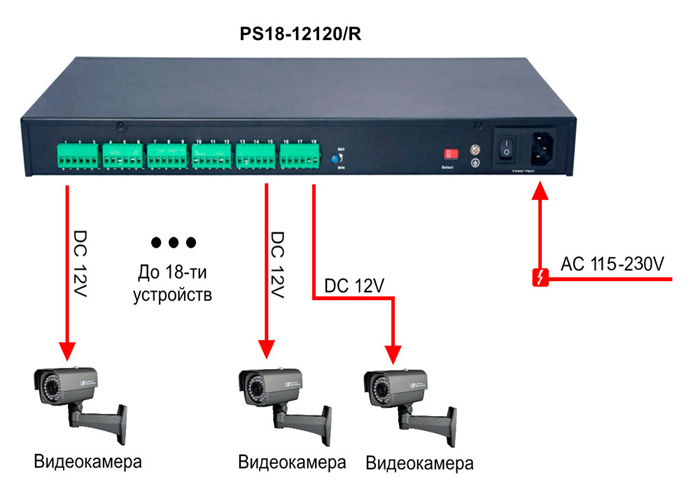 PS18-12240/RБлок питания на 18 каналов, для монтажа в 19' стойку 1U. Общая выходная мощность до 240Вт. Кратковременная нагрузка на канал 4А(5 сек). Функция регулировки напряжения на выходе в пределах от 10 до 14В с помощью удобного подстроечного регулятора. Активное охлаждение. Защита от КЗ, перегрузок по току и напряжению. LED индикаторы подключенной нагрузки. LED дисплей для отображения параметров тока и напряжения. Переключатель входного напряжения 115/230В. Крепеж для стойки и резиновые ножки для настольного использования в комплекте.Схема применения PS18-12240/R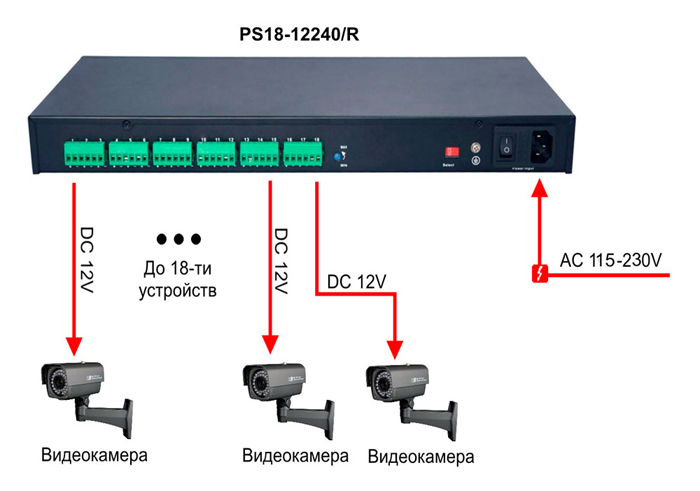 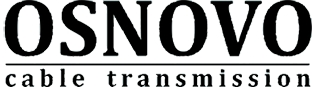 Гарантия - 5 лет!По вопросам приобретения обращайтесь к официальным дилерам OSNOVO, подробные описания оборудования для вашего решения на нашем сайте. OSNOVO - Стоечные блоки питания на 18 каналов, с регулировкой выходного напряжения DC 10-14V, от 0,56 до 1,11А на канал и LED дисплеем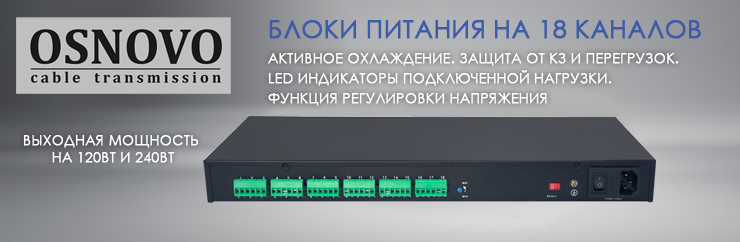 Основные характеристики:Кол-во выходов: 18Входное напряжение: AC115/230VВыходное напряжение: DC12VВозможность регулировки выходного напряжения:  DC10-14VМаксимальная общая выходная мощность, Вт: 120Максимальный суммарный выходной ток, А: 10Номинальный выходной ток на канал, А: 0,56Максимальный выходной ток на канал, А: 2Охлажледение: Активное (вертилятор)Защита: Защита от КЗ, перегрузок по току и напряжению.Рабочая температура: -20…+40° CРазмеры (ШхВхГ), мм: 440х45х210Просмотреть все характеристики...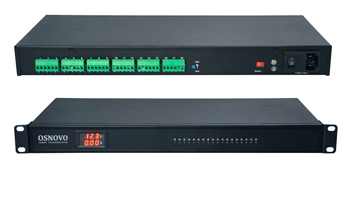 Основные характеристикиКол-во выходов: 18Входное напряжение: AC115/230VВыходное напряжение: DC12VВозможность регулировки выходного напряжения: DC10-14VМаксимальная общая выходная мощность, Вт: 240Максимальный суммарный выходной ток, А: 20Номинальный выходной ток на канал, А: 1,11Максимальный выходной ток на канал, А: 2Охлажледение: Активное (вертилятор)Защита: Защита от КЗ, перегрузок по току и напряжению.Подключение: Евророзетка/Клемм.колодкаРабочая температура: -20…+40° CРазмеры (ШхВхГ), мм: 440х45х210Просмотреть все характеристики...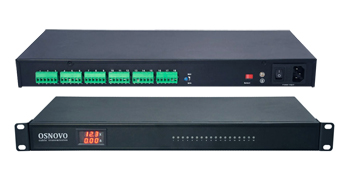 